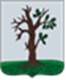 Российская ФедерацияБРЯНСКАЯ ОБЛАСТЬСОВЕТ НАРОДНЫХ ДЕПУТАТОВ СТАРОДУБСКОГО МУНИЦИПАЛЬНОГО ОКРУГАРЕШЕНИЕот 29.02.2024 г. № 404г. СтародубО внесении изменений в решение Совета народных депутатов Стародубского муниципального округа № 68 от 26.02.2021 года «Об утверждении Правил благоустройства территории муниципального образования Стародубский муниципальный округ».       Руководствуясь Конституцией Российской Федерации, ч. 4 ст. 7 Федерального закона от 06.10.2003 № 131-ФЗ  «Об общих принципах организации местного самоуправления в Российской Федерации», постановлением Правительства РФ от 12.11.2016 № 1156 «Об обращении с твердыми коммунальными отходами и внесении изменения в постановление Правительства Российской Федерации от 25 августа 2008 года №Ф 641»,  п. п. 36, 38 ст. 1 Градостроительного Кодекса Российской Федерации,  п. п. 17.5 и п. п. 17.6 Методический рекомендаций по разработке норм и правил благоустройства территорий муниципальных образований, утвержденных приказом Минстроя РФ от 29.12.2021 № 1042/пр, п. 3 СанПиН 2.1.3684-21 «Санитарно – эпидемиологические требования к содержанию территорий городских и сельский поселений, к водным объектам, питьевой воде и питьевому водоснабжению населения, атмосферному воздуху, почвам, жилым помещениям, эксплуатации производственных, общественных помещений, организации и проведению санитарно – противоэпидемических (профилактических) мероприятий», Уставом Стародубского муниципального округа Брянской области, Совет народных депутатов Стародубского муниципального округа Брянской области решил: 	1. Внести изменения в ст. 3 Правил благоустройства муниципального образования Стародубский муниципальный округ, утвержденные Решением Совета народных депутатов № 68 от 26.02.2021 года «Об утверждении правил благоустройства на территории муниципального образования Стародубского муниципального округа», изложив в новой редакции следующие абзацы: 	1.1.  Абзац 2 «Благоустройство территории – деятельность по реализации комплекса мероприятий, установленного правилами благоустройства территории муниципального образования Стародубский муниципальный округ, направленная на обеспечение и повышение комфортности условий проживания граждан, по поддержанию и улучшению санитарного и эстетического состояния территории муниципального образования Стародубский муниципальный округ, по содержанию территории населенных пунктов и расположенных на таких территориях объектов, в том числе территорий общего пользования, земельных участков, зданий, строений, сооружений, прилегающих территорий».	1.2. Абзац 9 «Контейнер - мусоросборник, предназначений для складирования твердых коммунальных отходов, за исключением крупногабаритных отходов».	1.3. Абзац 10 «Крупногабаритные отходы – твердые коммунальные отходы (мебель, бытовая техника, отходы от текущего ремонта жилых помещений и др.), размер которых не позволяет осуществить их складирование в контейнерах».	1.4. Абзац  33 «Элементы благоустройства - декоративные, технические, планировочные, конструктивные устройства, элементы озеленения, различные виды оборудования и оформления, в том числе фасадов зданий, строений и сооружений,  малые архитектурные формы, некапитальные нестационарные строения и сооружения, информационные щиты и указатели».	2. Внести изменения в п. 9 ст. 22 Правил благоустройства муниципального образования Стародубский муниципальный округ, утвержденные Решением Совета народных депутатов № 68 от 26.02.2021 года «Об утверждении правил благоустройства на территории муниципального образования Стародубского муниципального округа» изложив в новой редакции:	«На территории Стародубского муниципального округа в соответствии с территориальной схемой обращения с отходами должны быть обустроены контейнерные площадки для накопления твердых коммунальных отходов (далее - ТКО). 	Контейнерные площадки, организуемые заинтересованными лицами независимо от видов мусоросборников (контейнеров и бункеров) должны иметь подъездной путь, твердое (асфальтное, бетонное) покрытие с уклоном для отведения талых и дождевых сточных вод, а также ограждение, обеспечивающее предупреждение распространения отходов за пределы контейнерной площадки.	Специальные площадки должны иметь подъездной путь, твердое (асфальтовое, бетонное) покрытие с уклоном для отведения талых и дождевых сточных, а также ограждение с трех сторон высотой не менее 1 метра».3. Настоящее решение вступает в силу с момента его официального опубликования.Глава Стародубского муниципального округа                                                         Н.Н. Тамилин